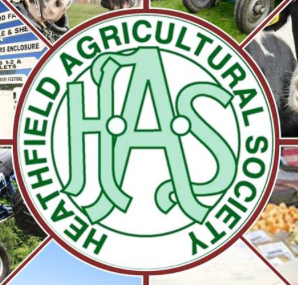                                             To be held at :-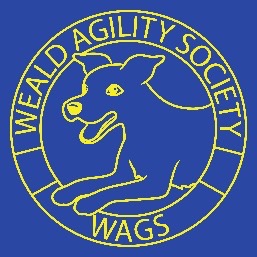                                                 HEATHFIELD AGRICULTURAL SHOW      Little Tottingworth Farm, Broad Oak, Heathfield, East Sussex,TN21 8UESATURDAY 25th MAY 2024SHOW OPENS:  From 6.00 am            BRIEFING: 9.30 am               JUDGING: 9.45 amENTRY FEE:  £20.00 per dog for 3 Classes ( includes admission to the Heathfield Show)SHOW SECRETARY – Nichola WilleyEmail : Wealdagility@outlook.comEmergency phone numbers :   07882 911402(Please call before 8pm)           07342 659732ENTRY VIA: agility-time.netJUDGES:  Brea George / Stacey IrwinCLOSING DATE:  Wednesday 15th April 2024ON SITE SHOW VET ON CALL: Uckfield Vets. Full details held alongside ring on the day.EQUIPMENT:  Weald will be using First Contact equipment. All contacts have rubber surfaces.PRIZES AND TROPHIES: Trophies for first place. Rosettes: 1st, 2nd and 3rd place. Clear round rosettes in all classes to be collected on the day.TRADE STANDS AND REFRESHMENTS AVAILABLE ALL DAY.DIRECTIONS TO THE VENUE TN21 8UEHeathfield Show will be widely sign posted in all directions. Please enter via the RED car park and then the RED GATE. (Car park passes will be posted. The wristbands for entry to the show will be given to you by our car parking stewards on arrival. If you require additional passes for family and friends please purchase from the Heathfield show website or at the show gate on the day.)PLEASE NOTE: The earlier you arrive the closer you will be able to park to the RED GATE .  Vehicles must park as directed.  Entry to the venue will not be earlier than 6.00am.  Please contact the Show Secretary prior to the show if you require disabled parking.Please be aware that Heathfield show traffic is very heavy and busy and an allowance should be made for this when planning your journey.CLASSESRun generally as Kennel Club Rules.  Large/Intermediate (results combined), Medium, Small/Micro (results combined).  Class 1-  1-2    Combined Agility (Incorporating the “Sussex Open Championships”)Class 2 -  3-5   Combined Agility (Incorporating the “Sussex Open Championships”)Class 3 -  1-2   Combined JumpingClass 4 -  3-5   Combined JumpingClass 5 -  1-5   Combined Steeplechase (no weaves)There may be a Pay on the Day class if time permits, for those dogs already entered into the show only.Agility classes will include contact obstacles and Jumping classes where there are no contact obstacles.  Weaves will be included in both.  The ring will be fenced .Training in the ring will be permitted.  The handler must tell the scrime before the run and the run will be NFC (not for competition). Toys will be allowed but no food treats.  The handler will be allowed no more than the maximum course time and should leave the ring by the most direct route upon request from the judge.Higher grade dogs may enter as NFC. All large dogs will run at Intermediate height with combined results.  Micro should enter as small and height will be adjusted on the day, results combined.Grade changes should be notified to the Show Secretary:  Wealdagility@outlook.comRULES AND REGULATIONSEntry fee will be £20.00 per dog for all 3 classes.  Includes one Heathfield Show entry and Agility Show entry.The Committee reserve the right to refuse entries.Only dogs of 16 calendar months of age and over on the day of competition are eligible for competitionNo bitch in season is allowed to compete.No person shall carry out punitive correction or harsh handling of a dog at any time within the boundaries of the Show.Dogs must not wear any type of slip, half-slip collar harness or lead when under test. A flat, close fitting, leather or webbing collar is permitted, providing the only attachment is a plain identification panel as an integral part of the collar i.e: not attached by a ring.Should the judge be unable to fulfill the appointment to judge the Committee reserves the right to appoint another judge.No competitor shall impugn the decision of the judge or judges.Kennel Club standard marking regulations apply for all standard classes.Height of jumps will be as follows:- Large will jump Intermediate, Intermediate: 500mm, Medium: 400mm, Small: 300mm and Micro: 250mmThe height limit for dogs:            Large Dog classes - for dogs measuring over 500mm at the withers.            Intermediate dog classes - for dogs measuring over 430mm and under 500mm at the            withers. Medium Dog classes - for dogs measuring over 350mm and under 430mm at the withers. Small Dog classes - for dogs measuring 350mm and under at the withers. Micro dog classes -  jump height: 250mm. Withdrawal of dogs from competition: A dog shall be withdrawn from competition and removed from the show if it is:-A bitch which is in season.Suffering from any infectious diseases or contagious disease.Interfering with the safety or chance of winning of an opponent.Of such temperament or so much out of hand as to be a danger to the safety of any person or other animal.Likely to cause suffering to the dog if it continues competing.Should circumstances so dictate the Society, in consultation with the Judges, may alter arrangements as necessary. In the event that the show is cancelled due to unforeseen circumstances, the Club/Society will refund fees to all those that had entered the show less reasonably incurred expenses.Food shall not be carried in the hand or given to a dog in the ring.Should the judge deem a re-run is required, any result and/or faults gained in the previous run must be discounted. It is the competitor’s responsibility to be available for their class.A pay on the day class may be held if time permits.The Sussex Open Championships is restricted to dogs and handlers that both reside in Sussex.  The Champion will be the dog that has the greatest proportional win over the second place across all the grades and heights.  There will only be one trophy for this, which will have to be signed for and returned 2 months before next year’s show.  Prizes and rosettes will be awarded as per usual no matter where the handler and dogs come from for all those that enter this class.For the purposes of show processing and scoring at the event your details will be entered into a computer system and stored in accordance with GDPR.  Show results will be published online at agility-time.netWelfare of DogsAn exhibitor (or competitor) whose dog is entered at this event should take all reasonable steps to ensure the needs of their dog(s) are met, and should not knowingly put their dogs’ health and welfare at risk by any action, default, omission or otherwise. Please note: in line with the Heathfield Show Dog Policy dogs cannot be left in cars ( with theexception of specially adapted vehicles).  We have a special exemption for this but with certainconditions.  We will have our own parking area, monitored by our own stewards and allcompetitors cars must display a mobile telephone number where they can be contacted. Anybody parking outside of our allocated parking area will not be able to leave their dogs in a car.There will be ample space next to our show ring for well behaved dogs in a gated, fenced area.For new competitorsOnly dogs that take part in Agility Training at a recognised Agility club may enter.There is no need for the dog to be registered with the Kennel Club or any other organisation.If you do not have a KC grading enter as grade 1.Dogs do not need to be measured.  If in doubt about your dog’s height seek assistance from your trainer.